Техническое задание на разработку дизайн-проекта выставочного стендаИнформация, необходимая для создания проекта:План рассадки с указанием номера стенда;Логотип компании в векторном формате;Брендбук, изображения, фирменные шрифты.Технические требования: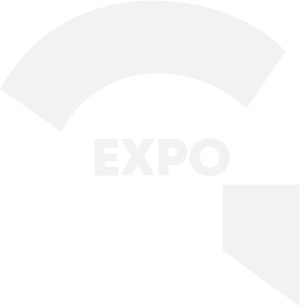 В работу принимаются материалы в формате:.tiff, .psd, .cdr, .pdf, .aiРазрешение файла 72 — 150 dpi (Для очень больших файлов допускается уменьшение до 36 dpi.)Одно изображение на печать — один файл.Если по краям файла есть светлые поля — сделать рамку черного цвета толщиной в 1 пиксель.Для верного отображения градиента указывать в макете максимальное значение шагов.Отступы от краев до значимых элементов > 30 мм.КОМПАНИЯКОМПАНИЯКОМПАНИЯНазваниеНазваниеНазваниеWebWebWebОбласть деятельностиОбласть деятельностиОбласть деятельностиВЫСТАВКА,Основные характеристики стендаВЫСТАВКА,Основные характеристики стендаВЫСТАВКА,Основные характеристики стендаВЫСТАВКА,Основные характеристики стендаВЫСТАВКА,Основные характеристики стендаВЫСТАВКА,Основные характеристики стендаВЫСТАВКА,Основные характеристики стендаВЫСТАВКА,Основные характеристики стендаВЫСТАВКА,Основные характеристики стендаВЫСТАВКА,Основные характеристики стендаВЫСТАВКА,Основные характеристики стендаВЫСТАВКА,Основные характеристики стендаВЫСТАВКА,Основные характеристики стендаВЫСТАВКА,Основные характеристики стендаНазваниеНазваниеНазваниеСроки проведенияСроки проведенияСроки проведенияМесто проведенияМесто проведенияМесто проведенияплощадкапавильон №стенд №площадкапавильон №стенд №площадкапавильон №стенд №площадкапавильон №стенд №площадкапавильон №стенд №площадкапавильон №стенд №площадкапавильон №стенд №площадкапавильон №стенд №площадкапавильон №стенд №площадкапавильон №стенд №площадкапавильон №стенд №Размеры стендаРазмеры стендаРазмеры стендад*шд*шд*шд*шд*шд*шд*шд*шд*шд*шд*шЭтажностьЭтажностьЭтажностьТипТипТипостровполуостровполуостровполуостровполуостровугловойлинейныйлинейныйлинейныйлинейныйпроходнойТипТипТипТипТипТипМАРКЕТИНГ, КОНЦЕПТМАРКЕТИНГ, КОНЦЕПТМАРКЕТИНГ, КОНЦЕПТМаркетинговые цели и задачи (продвижение бренда, презентация, поддержание имиджа, встреча с партнерами)Маркетинговые цели и задачи (продвижение бренда, презентация, поддержание имиджа, встреча с партнерами)Маркетинговые цели и задачи (продвижение бренда, презентация, поддержание имиджа, встреча с партнерами)КонцепцияКонцепцияКонцепцияСтильСтильСтильФирменные цвета(брэндбук/CMYK/пантон/образец)Фирменные цвета(брэндбук/CMYK/пантон/образец)Фирменные цвета(брэндбук/CMYK/пантон/образец)Краткая характеристика экспонатовКраткая характеристика экспонатовКраткая характеристика экспонатовнаименованиенаименованиенаименованиенаименованиеколичествоколичествоколичествогабаритные размеры, весгабаритные размеры, весгабаритные размеры, весгабаритные размеры, весКраткая характеристика экспонатовКраткая характеристика экспонатовКраткая характеристика экспонатовКраткая характеристика экспонатовКраткая характеристика экспонатовКраткая характеристика экспонатовКраткая характеристика экспонатовКраткая характеристика экспонатовКраткая характеристика экспонатовЭЛЕМЕНТЫ СТЕНДАЭЛЕМЕНТЫ СТЕНДАЭЛЕМЕНТЫ СТЕНДАПодиум (нет/32мм/100мм, наличие пандуса)Подиум (нет/32мм/100мм, наличие пандуса)Подиум (нет/32мм/100мм, наличие пандуса)Желаемое покрытие пола (ковролин, ЛДСП,ламинат, трава)Желаемое покрытие пола (ковролин, ЛДСП,ламинат, трава)Желаемое покрытие пола (ковролин, ЛДСП,ламинат, трава)Подвесная конструкция(да/нет)Подвесная конструкция(да/нет)Подвесная конструкция(да/нет)Пожелания по материалам (ДСП/МДФ, конструктор, пластик, ткань, баннер, покраска…)Пожелания по материалам (ДСП/МДФ, конструктор, пластик, ткань, баннер, покраска…)Пожелания по материалам (ДСП/МДФ, конструктор, пластик, ткань, баннер, покраска…)Планировка (пожелания)Планировка (пожелания)Планировка (пожелания)Информационные стойки(кол-во, вместимость, формат)Информационные стойки(кол-во, вместимость, формат)Информационные стойки(кол-во, вместимость, формат)Ниши, витрины, подиумы для экспонатов (указать кол-во и размеры)Ниши, витрины, подиумы для экспонатов (указать кол-во и размеры)Ниши, витрины, подиумы для экспонатов (указать кол-во и размеры)Зоны для переговоровЗоны для переговоровТипОткрытыеОткрытыеОткрытыеЗакрытыеЗакрытыеЗакрытыеЗакрытыеЗакрытыеПолузакрытыеПолузакрытыеПолузакрытыеЗоны для переговоровЗоны для переговоровКоличествоЗоны для переговоровЗоны для переговоровПлощадьЗоны для переговоровЗоны для переговоровНаполнение(стулья, кресла, столы, тумбы, вешалка…)Подсобные помещенияПлощадьПлощадьПодсобные помещенияНаполнение (вешалка, стеллажи, холодильник, кулер, мойка…)Наполнение (вешалка, стеллажи, холодильник, кулер, мойка…)Презентационные зоны(плазмы, видеостены, светодиодные экраны, сенсорные панели,  онлайн-трансляции, звук)Презентационные зоны(плазмы, видеостены, светодиодные экраны, сенсорные панели,  онлайн-трансляции, звук)Презентационные зоны(плазмы, видеостены, светодиодные экраны, сенсорные панели,  онлайн-трансляции, звук)НаименованиеНаименованиеКоличество/габаритыКоличество/габаритыКоличество/габаритыКоличество/габаритыКоличество/габаритыКомментарииКомментарииКомментарииКомментарииПрезентационные зоны(плазмы, видеостены, светодиодные экраны, сенсорные панели,  онлайн-трансляции, звук)Презентационные зоны(плазмы, видеостены, светодиодные экраны, сенсорные панели,  онлайн-трансляции, звук)Презентационные зоны(плазмы, видеостены, светодиодные экраны, сенсорные панели,  онлайн-трансляции, звук)Презентационные зоны(плазмы, видеостены, светодиодные экраны, сенсорные панели,  онлайн-трансляции, звук)Презентационные зоны(плазмы, видеостены, светодиодные экраны, сенсорные панели,  онлайн-трансляции, звук)Презентационные зоны(плазмы, видеостены, светодиодные экраны, сенсорные панели,  онлайн-трансляции, звук)Презентационные зоны(плазмы, видеостены, светодиодные экраны, сенсорные панели,  онлайн-трансляции, звук)Презентационные зоны(плазмы, видеостены, светодиодные экраны, сенсорные панели,  онлайн-трансляции, звук)Презентационные зоны(плазмы, видеостены, светодиодные экраны, сенсорные панели,  онлайн-трансляции, звук)Контент (свой/необходимо подготовить)Контент (свой/необходимо подготовить)Контент (свой/необходимо подготовить)Декоративные элементы(витрины, полки, подиумы, специальная мебель, флористика, пузырьковые панели, водопадные установки...)Декоративные элементы(витрины, полки, подиумы, специальная мебель, флористика, пузырьковые панели, водопадные установки...)Декоративные элементы(витрины, полки, подиумы, специальная мебель, флористика, пузырьковые панели, водопадные установки...)НаименованиеНаименованиеКоличество/габаритыКоличество/габаритыКоличество/габаритыКоличество/габаритыКоличество/габаритыКоличество/габаритыКоличество/габаритыКомментарииКомментарииДекоративные элементы(витрины, полки, подиумы, специальная мебель, флористика, пузырьковые панели, водопадные установки...)Декоративные элементы(витрины, полки, подиумы, специальная мебель, флористика, пузырьковые панели, водопадные установки...)Декоративные элементы(витрины, полки, подиумы, специальная мебель, флористика, пузырьковые панели, водопадные установки...)Декоративные элементы(витрины, полки, подиумы, специальная мебель, флористика, пузырьковые панели, водопадные установки...)Декоративные элементы(витрины, полки, подиумы, специальная мебель, флористика, пузырьковые панели, водопадные установки...)Декоративные элементы(витрины, полки, подиумы, специальная мебель, флористика, пузырьковые панели, водопадные установки...)Декоративные элементы(витрины, полки, подиумы, специальная мебель, флористика, пузырьковые панели, водопадные установки...)Декоративные элементы(витрины, полки, подиумы, специальная мебель, флористика, пузырьковые панели, водопадные установки...)Декоративные элементы(витрины, полки, подиумы, специальная мебель, флористика, пузырьковые панели, водопадные установки...)Дополнительная информацияДополнительная информацияДополнительная информацияСроки предоставления проектаСроки предоставления проектаСроки предоставления проектаОриентировочный бюджетОриентировочный бюджетОриентировочный бюджетЧисло участников тендераЧисло участников тендераЧисло участников тендера